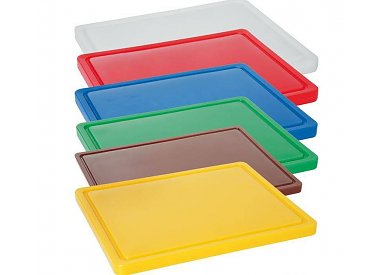 Ik schat de seriegrootte rond de 5.000De gebruikte fabrikagetechniek is, denk ik, knippenVier productvoorwaarden zijn:Het product moet hard zijnHet moet sterk zijnHet moet makkelijk schoon te maken zijnHet moet niet te duur zijnIk denk dat knippen de beste techniek is omdat het eigenlijk een hele simpele vorm is en het daardoor makkelijk te maken is. 